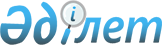 Жамбыл аудандық мәслихатының 2015 жылғы 21 желтоқсандағы "Жамбыл ауданының 2016-2018 жылдарға арналған бюджеті туралы" № 56-357 шешіміне өзгерістер енгізу туралы
					
			Күшін жойған
			
			
		
					Алматы облысы Жамбыл аудандық мәслихатының 2016 жылғы 24 наурыздағы № 1-6 шешімі. Алматы облысы Әділет департаментінде 2016 жылы 06 сәуірде № 3775 болып тіркелді. Күші жойылды - Алматы облысы Жамбыл аудандық мәслихатының 2017 жылғы 3 наурыздағы № 13-74 шешімімен      Ескерту. Күші жойылды - Алматы облысы Жамбыл аудандық мәслихатының 03.03.2017 № 13-74 шешімімен (алғашқы ресми жарияланған күнінен кейін күнтізбелік он күн өткен соң қолданысқа енгізіледі).

      2008 жылғы 4 желтоқсандағы Қазақстан Республикасының Бюджет кодексiнің 109-бабының 5-тармағына, "Қазақстан Республикасындағы жергілікті мемлекеттік басқару және өзін-өзі басқару туралы" 2001 жылғы 23 қаңтардағы Қазақстан Республикасы Заңының 6-бабының 1-тармағының 1) тармақшасына сәйкес, Жамбыл аудандық мәслихаты ШЕШIМ ҚАБЫЛДАДЫ:

      1. Жамбыл аудандық мәслихатының 2015 жылғы 21 желтоқсандағы "Жамбыл ауданының 2016-2018 жылдарға арналған бюджеті туралы" № 56-357 шешіміне (нормативтік құқықтық актілерді мемлекеттік тіркеу Тізілімінде 2015 жылдың 29 желтоқсанында № 3651 тіркелген, "Атамекен" газетінде 2016 жылдың 15 қаңтарында № 3 (5787), 2016 жылдың 22 қаңтарында № 4 (5788) жарияланған), Жамбыл аудандық мәслихатының 2016 жылғы 5 ақпандағы "Жамбыл аудандық мәслихатының 2015 жылғы 21 желтоқсандағы "Жамбыл ауданының 2016-2018 жылдарға арналған бюджеті туралы" № 56-357 шешіміне өзгерістер енгізу туралы" № 59-369 шешіміне (нормативтік құқықтық актілерді мемлекеттік тіркеу Тізілімінде 2016 жылдың 16 ақпанында № 3715 тіркелген, "Атамекен" газетінде 2016 жылдың 5 наурызында № 10-11 (5794-5795) жарияланған) келесі өзгерістер енгізілсін:

      көрсетілген шешімнің 1-тармағы жаңа редакцияда баяндалсын:

      "1. 2016-2018 жылдарға арналған аудандық бюджеті тиісінше 1, 2 және 3-қосымшаларға сәйкес, оның ішінде 2016 жылға келесі көлемдерде бекітілсін:

      1) кiрiстер 13 826 344 мың теңге, оның iшiнде:

      салықтық түсiмдер 2 285 387 мың теңге;

      салықтық емес түсiмдер 29 175 мың теңге;

      негiзгi капиталды сатудан түсетiн түсiмдер 50 996 мың теңге; 

      трансферттер түсiмі 11 460 786 мың теңге, оның ішінде:

      ағымдағы нысаналы трансферттер 3 286 650 мың теңге;

      нысаналы даму трансферттері 5 087 311 мың теңге;

      субвенциялар 3 086 825 мың теңге;

      2) шығындар 15 495 607 мың теңге;

      3) таза бюджеттiк кредиттеу 40 642 мың теңге, оның ішінде:

      бюджеттік кредиттер 69 993 мың теңге;

      бюджеттік кредиттерді өтеу 29 351 мың теңге;

      4) қаржы активтерiмен операциялар бойынша сальдо 5 910 мың теңге;

      5) бюджет тапшылығы (профицит) (-) 1 715 815 мың теңге;

      6) бюджет тапшылығын қаржыландыру (профицитiн пайдалану) 1 715 815 мың теңге.".

      2. Көрсетілген шешімнің 1-қосымшасы осы шешімнің 1-қосымшасына сәйкес жаңа редакцияда баяндалсын.

      3. "Жамбыл ауданының экономика және бюджеттік жоспарлау бөлімі" мемлекеттік мекемесінің басшысына (келісім бойынша Л. Қ. Келдібекова) осы шешімді әділет органдарында мемлекеттік тіркелгеннен кейін ресми және мерзімді баспа басылымдарында, сондай-ақ Қазақстан Республикасының Үкіметі айқындаған интернет-ресурста және аудандық мәслихатының интернет-ресурсында жариялау жүктелсін.

      4. Осы шешімнің орындалуын бақылау аудандық мәслихаттың "Экономикалық реформа, бюджет, тарифтік саясат, шағын және орта кәсіпкерлікті дамыту жөніндегі" тұрақты комиссиясына жүктелсін.

      5. Осы шешiм 2016 жылдың 1 қаңтарынан бастап қолданысқа енгiзiледі.

 Жамбыл ауданының 2016 жылға арналған бюджетi
					© 2012. Қазақстан Республикасы Әділет министрлігінің «Қазақстан Республикасының Заңнама және құқықтық ақпарат институты» ШЖҚ РМК
				
      Жамбыл ауданының сессия төрағасы

Ә. К. Абаев

      Жамбыл ауданының мәслихат хатшысы

С. М. Жұрын
Жамбыл аудандық мәслихатының 2016 жылғы 24 наурыздағы "Жамбыл аудандық мәслихатының 2015 жылғы 21 желтоқсандағы "Жамбыл ауданының 2016-2018 жылдарға арналған бюджеті туралы" № 56-357 шешіміне өзгерістер енгізу туралы" № 1-6 шешіміне 1-қосымшаЖамбыл аудандық мәслихатының 2015 жылғы 21 желтоқсандағы "Жамбыл ауданының 2016-2018 жылдарға арналған бюджеті туралы" № 56-357 шешімімен бекітілген 1-қосымшаСанаты

Сынып

Ішкі сынып

Аталуы

Сомасы (мың теңге)

1 Кірістер

13826344

1

Салықтық түсімдер

2285387

1

Табыс салығы

150150

2

Жеке табыс салығы

150150

4

Меншікке салынатын салықтар

2034611

1

Мүлікке салынатын салықтар

1798911

3

Жер салығы

25445

4

Көлік құралдарына салынатын салық

202205

5

Бірыңғай жер салығы

8050

5

Тауарларға, жұмыстарға және қызметтерге салынатын ішкі салықтар

75378

2

Акциздер 

8831

3

Табиғи және басқа да ресурстарды пайдаланғаны үшін түсетін түсімдер

23821

4

Кәсіпкерлік және кәсіби қызметті жүргізгені үшін алынатын алымдар

42202

5

Ойын бизнесіне салық

524

8

Заңдық маңызы бар әрекеттерді жасағаны және (немесе) оған уәкілеттігі бар мемлекеттік органдар немесе лауазымды адамдар құжаттар бергені үшін алынатын міндетті төлемдер

25248

1

Мемлекеттік баж

25248

2

Салықтық емес түсімдер

29175

1

Мемлекеттік меншіктен түсетін кірістер

14186

1

Мемлекеттік кәсіпорындардың таза кірісінің бір бөлігінің түсімдері

4820

5

Мемлекет меншігіндегі мүлікті жалға беруден түсетін кірістер

9366

4

Мемлекеттік бюджеттен қаржыландырылатын, сондай-ақ Қазақстан Республикасы Ұлттық Банкінің бюджетінен (шығыстар сметасынан) ұсталатын және қаржыландырылатын мемлекеттік мекемелер салатын айыппұлдар, өсімпұлдар, санкциялар, өндіріп алулар

1700

1

Мұнай секторы ұйымдарынан түсетін түсімдерді қоспағанда, мемлекеттік бюджеттен қаржыландырылатын, сондай-ақ Қазақстан Республикасы Ұлттық Банкінің бюджетінен (шығыстар сметасынан) ұсталатын және қаржыландырылатын мемлекеттік мекемелер салатын айыппұлдар, өсімпұлдар, санкциялар, өндіріп алулар

1700

6

Басқа да салықтық емес түсімдер

13289

1

Басқа да салықтық емес түсімдер

13289

3

Негізгі капиталды сатудан түсетін түсімдер

50996

3

Жерді және материалдық емес активтерді сату

50996

1

Жерді сату

50996

4

Трансферттердің түсімдері

11460786

2

Мемлекеттік басқарудың жоғары тұрған органдарынан түсетін трансферттер

11460786

2

Облыстық бюджеттен түсетін трансферттер

11460786

Функционалдық топ

Кіші функция

Бағдарлама әкімшісі

Бағдарлама

Атауы

Сомасы (мың теңге)

ІІ. Шығындар

15495607

1

Жалпы сипаттағы мемлекеттік қызметтер 

561952

1

Мемлекеттiк басқарудың жалпы функцияларын орындайтын өкiлдi, атқарушы және басқа органдар

524381

112

Аудан (облыстық маңызы бар қала) мәслихатының аппараты

16197

001

Аудан (облыстық маңызы бар қала) мәслихатының қызметін қамтамасыз ету жөніндегі қызметтер

16197

122

Аудан (облыстық маңызы бар қала) әкімінің аппараты

85129

001

Аудан (облыстық маңызы бар қала) әкімінің қызметін қамтамасыз ету жөніндегі қызметтер

85129

123

Қаладағы аудан, аудандық маңызы бар қала, кент, ауыл, ауылдық округ әкімінің аппараты

423055

001

Қаладағы аудан, аудандық маңызы бар қала, кент, ауыл, ауылдық округ әкімінің қызметін қамтамасыз ету жөніндегі қызметтер

423055

2

Қаржылық қызмет

20875

452

Ауданның (облыстық маңызы бар қаланың) қаржы бөлімі

20875

001

Бюджетін орындау және ауданның (облыстық маңызы бар қаланың) коммуналдық меншігін басқару саласындағы мемлекеттік саясатты іске асыру жөніндегі қызметтер 

18260

003

Салық салу мақсатында мүлікті бағалауды жүргізу

1761

010

Жекешелендіру, коммуналдық меншікті басқару, жекешелендіруден кейінгі қызмет және осыған байланысты дауларды реттеу 

854

5

Жоспарлау және статистикалық қызмет

16696

453

Ауданның (облыстық маңызы бар қаланың) экономика және бюджеттік жоспарлау бөлімі

16696

001

Экономикалық саясатты, мемлекеттік жоспарлау жүйесін қалыптастыру және дамыту саласындағы мемлекеттік саясатты іске асыру жөніндегі қызметтер

15996

004

Мемлекеттік органның күрделі шығыстары

700

2

Қорғаныс

4552

1

Әскери мұқтаждар

3482

122

Аудан (облыстық маңызы бар қала) әкімінің аппараты

3482

005

Жалпыға бірдей әскери міндетті атқару шеңберіндегі іс-шаралар

3482

2

Төтенше жағдайлар жөнiндегi жұмыстарды ұйымдастыру

1070

122

Аудан (облыстық маңызы бар қала) әкімінің аппараты

1070

007

Аудандық (қалалық) ауқымдағы дала өрттерінің, сондай-ақ мемлекеттік өртке қарсы қызмет органдары құрылмаған елдi мекендерде өрттердің алдын алу және оларды сөндіру жөніндегі іс-шаралар

1070

3

Қоғамдық тәртіп, қауіпсіздік, құқықтық, сот, қылмыстық-атқару қызметі

1361

9

Қоғамдық тәртіп және қауіпсіздік саласындағы өзге де қызметтер 

1361

485

Ауданның (облыстық маңызы бар қаланың) жолаушылар көлігі және автомобиль жолдары бөлімі

1361

021

Елдi мекендерде жол қозғалысы қауiпсiздiгін қамтамасыз ету

1361

4

Білім беру

11277957

1

Мектепке дейiнгi тәрбие және оқыту

1292487

464

Ауданның (облыстық маңызы бар қаланың) білім бөлімі

1292487

009

Мектепке дейінгі тәрбие мен оқыту ұйымдарының қызметін қамтамасыз ету

432557

040

Мектепке дейінгі білім беру ұйымдарында мемлекеттік білім беру тапсырысын іске асыруға

859930

2

Бастауыш, негізгі орта және жалпы орта білім беру

9297195

464

Ауданның (облыстық маңызы бар қаланың) білім бөлімі

5769441

003

Жалпы білім беру

5674249

006

Балаларға қосымша білім беру 

95192

465

Ауданның (облыстық маңызы бар қаланың) дене шынықтыру және спорт бөлімі

109444

017

Балалар мен жасөспірімдерге спорт бойынша қосымша білім беру

109444

467

Ауданның (облыстық маңызы бар қаланың) құрылыс бөлімі

3418310

024

Бастауыш, негізгі орта және жалпы орта білім беру объектілерін салу және реконструкциялау

3418310

4

Техникалық және кәсіптік, орта білімнен кейінгі білім беру

20544

464

Ауданның (облыстық маңызы бар қаланың) білім бөлімі

20544

018

Кәсіптік оқытуды ұйымдастыру

20544

9

Бiлiм беру саласындағы өзге де қызметтер

667731

464

Ауданның (облыстық маңызы бар қаланың) білім бөлімі

667731

001

Жергілікті деңгейде білім беру саласындағы мемлекеттік саясатты іске асыру жөніндегі қызметтер

14348

004

Ауданның (облыстық маңызы бар қаланың) мемлекеттік білім беру мекемелерінде білім беру жүйесін ақпараттандыру

30000

005

Ауданның (облыстық маңызы бар қаланың) мемлекеттік білім беру мекемелер үшін оқулықтар мен оқу-әдiстемелiк кешендерді сатып алу және жеткізу

222444

015

Жетім баланы (жетім балаларды) және ата-аналарының қамқорынсыз қалған баланы (балаларды) күтіп-ұстауға қамқоршыларға (қорғаншыларға) ай сайынғы ақшалай қаражат төлемі

44000

067

Ведомстволық бағыныстағы мемлекеттік мекемелерінің және ұйымдарының күрделі шығыстары

356939

6

Әлеуметтiк көмек және әлеуметтiк қамсыздандыру

309399

1

Әлеуметтiк қамсыздандыру

43580

451

Ауданның (облыстық маңызы бар қаланың) жұмыспен қамту және әлеуметтік бағдарламалар бөлімі

42545

005

Мемлекеттік атаулы әлеуметтік көмек 

5669

016

18 жасқа дейінгі балаларға мемлекеттік жәрдемақылар

36876

464

Ауданның (облыстық маңызы бар қаланың) білім бөлімі

1035

030

Патронат тәрбиешілерге берілген баланы (балаларды) асырап бағу 

1035

2

Әлеуметтік көмек 

226994

451

Ауданның (облыстық маңызы бар қаланың) жұмыспен қамту және әлеуметтік бағдарламалар бөлімі

226994

002

Жұмыспен қамту бағдарламасы

62291

004

Ауылдық жерлерде тұратын денсаулық сақтау, білім беру, әлеуметтік қамтамасыз ету, мәдениет, спорт және ветеринар мамандарына отын сатып алуға Қазақстан Республикасының заңнамасына сәйкес әлеуметтік көмек көрсету

42643

006

Тұрғын үйге көмек көрсету

23407

007

Жергілікті өкілетті органдардың шешімі бойынша мұқтаж азаматтардың жекелеген топтарына әлеуметтік көмек

18714

010

Үйден тәрбиеленіп оқытылатын мүгедек балаларды материалдық қамтамасыз ету

2799

014

Мұқтаж азаматтарға үйде әлеуметтiк көмек көрсету

42682

017

Мүгедектерді оңалту жеке бағдарламасына сәйкес, мұқтаж мүгедектерді міндетті гигиеналық құралдармен және ымдау тілі мамандарының қызмет көрсетуін, жеке көмекшілермен қамтамасыз ету 

34458

9

Әлеуметтiк көмек және әлеуметтiк қамтамасыз ету салаларындағы өзге де қызметтер

38825

451

Ауданның (облыстық маңызы бар қаланың) жұмыспен қамту және әлеуметтік бағдарламалар бөлімі

36912

001

Жергілікті деңгейде халық үшін әлеуметтік бағдарламаларды жұмыспен қамтуды қамтамасыз етуді іске асыру саласындағы мемлекеттік саясатты іске асыру жөніндегі қызметтер 

31051

011

Жәрдемақыларды және басқа да әлеуметтік төлемдерді есептеу, төлеу мен жеткізу бойынша қызметтерге ақы төлеу

2457

050

Қазақстан Республикасында мүгедектердің құқықтарын қамтамасыз ету және өмір сүру сапасын жақсарту жөніндегі 2012 - 2018 жылдарға арналған іс-шаралар жоспарын іске асыру

3404

485

Ауданның (облыстық маңызы бар қаланың) жолаушылар көлігі және автомобиль жолдары бөлімі

1913

050

Қазақстан Республикасында мүгедектердің құқықтарын қамтамасыз ету және өмір сүру сапасын жақсарту жөніндегі 2012 - 2018 жылдарға арналған іс-шаралар жоспарын іске асыру

1913

7

Тұрғын үй-коммуналдық шаруашылық

2105843

1

Тұрғын үй шаруашылығы

72301

123

Қаладағы аудан, аудандық маңызы бар қала, кент, ауыл, ауылдық округ әкімінің аппараты

5801

027

Жұмыспен қамту 2020 жол картасы бойынша қалаларды және ауылдық елді мекендерді дамыту шеңберінде объектілерді жөндеу және абаттандыру

5801

467

Ауданның (облыстық маңызы бар қаланың) құрылыс бөлімі

28813

003

Коммуналдық тұрғын үй қорының тұрғын үйін жобалау және (немесе) салу, реконструкциялау

13828

004

Инженерлік-коммуникациялық инфрақұрылымды жобалау, дамыту және (немесе) жайластыру

14985

487

Ауданның (облыстық маңызы бар қаланың) тұрғын үй-коммуналдық шаруашылық және тұрғын үй инспекциясы бөлімі

37687

001

Тұрғын үй-коммуналдық шаруашылық және тұрғын үй қоры саласында жергілікті деңгейде мемлекеттік саясатты іске асыру бойынша қызметтер

10761

004

Мемлекеттiк қажеттiлiктер үшiн жер учаскелерiн алып қою, оның iшiнде сатып алу жолымен алып қою және осыған байланысты жылжымайтын мүлiктi иелiктен айыру 

7100

006

Азаматтардың жекелеген санаттарын тұрғын үймен қамтамасыз ету

17748

041

Жұмыспен қамту 2020 жол картасы бойынша қалалар мен ауылдық елді мекендерді дамыту шеңберінде объектілерді жөндеу және абаттандыру

2078

2

Коммуналдық шаруашылық

1816648

123

Қаладағы аудан, аудандық маңызы бар қала, кент, ауыл, ауылдық округ әкімінің аппараты

19992

014

Елді мекендерді сумен жабдықтауды ұйымдастыру

19992

467

Ауданның (облыстық маңызы бар қаланың) құрылыс бөлімі

69794

005

Коммуналдық шаруашылығын дамыту

69794

487

Ауданның (облыстық маңызы бар қаланың) тұрғын үй-коммуналдық шаруашылығы және тұрғын үй инспекциясы бөлімі

1726862

016

Сумен жабдықтау және су бұру жүйесінің жұмыс істеуі

61584

026

Ауданның (облыстық маңызы бар қаланың) коммуналдық меншігіндегі жылу жүйелерін қолдануды ұйымдастыру

31000

029

Сумен жабдықтау және су бұру жүйелерін дамыту

752423

058

Ауылдық елді мекендердегі сумен жабдықтау және су бұру жүйелерін дамыту

881855

3

Елді-мекендерді абаттандыру

216894

123

Қаладағы аудан, аудандық маңызы бар қала, кент, ауыл, ауылдық округ әкімінің аппараты

128781

011

Елді мекендерді абаттандыру мен көгалдандыру

128781

487

Ауданның (облыстық маңызы бар қаланың) тұрғын үй-коммуналдық шаруашылық және тұрғын үй инспекциясы бөлімі

88113

025

Елдi мекендердегі көшелердi жарықтандыру

81280

030

Елді мекендерді абаттандыру және көгалдандыру

6833

8

Мәдениет, спорт, туризм және ақпараттық кеңістiк

329391

1

Мәдениет саласындағы қызмет

180484

455

Ауданның (облыстық маңызы бар қаланың) мәдениет және тілдерді дамыту бөлімі

180484

003

Мәдени-демалыс жұмысын қолдау

180484

2

Спорт

9981

465

Ауданның (облыстық маңызы бар қаланың) дене шынықтыру және спорт бөлімі

9981

001

Жергілікті деңгейде дене шынықтыру және спорт саласындағы мемлекеттік саясатты іске асыру жөніндегі қызметтер

6388

006

Аудандық (облыстық маңызы бар қалалық) деңгейде спорттық жарыстар өткiзу

450

007

Әртүрлi спорт түрлерi бойынша аудан (облыстық маңызы бар қала) құрама командаларының мүшелерiн дайындау және олардың облыстық спорт жарыстарына қатысуы

3143

3

Ақпараттық кеңiстiк

99154

455

Ауданның (облыстық маңызы бар қаланың) мәдениет және тілдерді дамыту бөлімі

80015

006

Аудандық (қалалық) кiтапханалардың жұмыс iстеуi

79048

007

Мемлекеттік тілді және Қазақстан халықтарының басқа да тілдерін дамыту

967

456

Ауданның (облыстық маңызы бар қаланың) ішкі саясат бөлімі

19139

002

Мемлекеттік ақпараттық саясат жүргізу жөніндегі қызметтер

19139

9

Мәдениет, спорт, туризм және ақпараттық кеңiстiктi ұйымдастыру жөнiндегi өзге де қызметтер

39772

455

Ауданның (облыстық маңызы бар қаланың) мәдениет және тілдерді дамыту бөлімі

26806

001

Жергілікті деңгейде тілдерді және мәдениетті дамыту саласындағы мемлекеттік саясатты іске асыру жөніндегі қызметтер

6806

032

Ведомстволық бағыныстағы мемлекеттік мекемелерінің және ұйымдарының күрделі шығыстары

20000

456

Ауданның (облыстық маңызы бар қаланың) ішкі саясат бөлімі

12966

001

Жергілікті деңгейде ақпарат, мемлекеттілікті нығайту және азаматтардың әлеуметтік сенімділігін қалыптастыру саласында мемлекеттік саясатты іске асыру жөніндегі қызметтер

12966

10

Ауыл, су, орман, балық шаруашылығы, ерекше қорғалатын табиғи аумақтар, қоршаған ортаны және жануарлар дүниесін қорғау, жер қатынастары

326205

1

Ауыл шаруашылығы

93024

453

Ауданның (облыстық маңызы бар қаланың) экономика және бюджеттік жоспарлау бөлімі

21708

099

Мамандардың әлеуметтік көмек көрсетуі жөніндегі шараларды іске асыру

21708

462

Ауданның (облыстық маңызы бар қаланың) ауыл шаруашылығы бөлімі

31342

001

Жергілікті деңгейде ауыл шаруашылығы саласындағы мемлекеттік саясатты іске асыру жөніндегі қызметтер

31342

473

Ауданның (облыстық маңызы бар қаланың) ветеринария бөлімі

39974

001

Жергілікті деңгейде ветеринария саласындағы мемлекеттік саясатты іске асыру жөніндегі қызметтер

17311

003

Мемлекеттік органның күрделі шығыстары

2000

006

Ауру жануарларды санитарлық союды ұйымдастыру

1688

007

Қаңғыбас иттер мен мысықтарды аулауды және жоюды ұйымдастыру

4000

008

Алып қойылатын және жойылатын ауру жануарлардың, жануарлардан алынатын өнімдер мен шикізаттың құнын иелеріне өтеу

10000

009

Жануарлардың энзоотиялық аурулары бойынша ветеринариялық іс-шараларды жүргізу

1123

010

Ауыл шаруашылығы жануарларын сәйкестендіру жөніндегі іс-шараларды өткізу

3852

6

Жер қатынастары

24405

463

Ауданның (облыстық маңызы бар қаланың) жер қатынастары бөлімі

24405

001

Аудан (облыстық маңызы бар қала) аумағында жер қатынастарын реттеу саласындағы мемлекеттік саясатты іске асыру жөніндегі қызметтер

10111

006

Аудандардың, облыстық маңызы бар, аудандық маңызы бар қалалардың, кенттердiң, ауылдардың, ауылдық округтердiң шекарасын белгiлеу кезiнде жүргiзiлетiн жерге орналастыру

14294

9

Ауыл, су, орман, балық шаруашылығы, қоршаған ортаны қорғау және жер қатынастары саласындағы басқа да қызметтер

208776

473

Ауданның (облыстық маңызы бар қаланың) ветеринария бөлімі

203766

011

Эпизоотияға қарсы іс-шаралар жүргізу

203766

487

Ауданның (облыстық маңызы бар қаланың) тұрғын үй-коммуналдық шаруашылық және тұрғын үй инспекциясы бөлімі

5010

052

Жаңартылатын энергия көздерін пайдалануды қолдау

5010

11

Өнеркәсіп, сәулет, қала құрылысы және құрылыс қызметі

16788

2

Сәулет, қала құрылысы және құрылыс қызметі

16788

467

Ауданның (облыстық маңызы бар қаланың) құрылыс бөлімі

9528

001

Жергілікті деңгейде құрылыс саласындағы мемлекеттік саясатты іске асыру жөніндегі қызметтер

9528

468

Ауданның (облыстық маңызы бар қаланың) сәулет және қала құрылысы бөлімі

7260

001

Жергілікті деңгейде сәулет және қала құрылысы саласындағы мемлекеттік саясатты іске асыру жөніндегі қызметтер

7260

12

Көлiк және коммуникация

190767

1

Автомобиль көлiгi

183707

485

Ауданның (облыстық маңызы бар қаланың) жолаушылар көлігі және автомобиль жолдары бөлімі

183707

023

Автомобиль жолдарының жұмыс істеуін қамтамасыз ету

18237

045

Аудандық маңызы бар автомобиль жолдарын және елді-мекендердің көшелерін күрделі және орташа жөндеу

165470

9

Көлiк және коммуникациялар саласындағы өзге де қызметтер

7060

485

Ауданның (облыстық маңызы бар қаланың) жолаушылар көлігі және автомобиль жолдары бөлімі

7060

001

Жергілікті деңгейде жолаушылар көлігі және автомобиль жолдары саласындағы мемлекеттік саясатты іске асыру жөніндегі қызметтер

7060

13

Басқалар

165186

3

Кәсiпкерлiк қызметтi қолдау және бәсекелестікті қорғау

10185

469

Ауданның (облыстық маңызы бар қаланың) кәсіпкерлік бөлімі

10185

001

Жергілікті деңгейде кәсіпкерлікті дамыту саласындағы мемлекеттік саясатты іске асыру жөніндегі қызметтер

7885

003

Кәсіпкерлік қызметті қолдау

2000

004

Мемлекеттік органның күрделі шығыстары

300

9

Басқалар

155001

123

Қаладағы аудан, аудандық маңызы бар қала, кент, ауыл, ауылдық округ әкімінің аппараты

148595

040

"Өңірлерді дамыту" Бағдарламасы шеңберінде өңірлерді экономикалық дамытуға жәрдемдесу бойынша шараларды іске асыру

148595

452

Ауданның (облыстық маңызы бар қаланың) қаржы бөлімі

6406

012

Ауданның (облыстық маңызы бар қаланың) жергілікті атқарушы органының резерві 

6406

15

Трансферттер

206206

1

Трансферттер

206206

452

Ауданның (облыстық маңызы бар қаланың) қаржы бөлімі

206206

006

Пайдаланылмаған (толық пайдаланылмаған) нысаналы трансферттерді қайтару

2010

051

Жергілікті өзін-өзі басқару органдарына берілетін трансферттер

204196

ІІІ. Таза бюджеттік кредиттеу

40642

Бюджеттік кредиттер

69993

10

Ауыл, су, орман, балық шаруашылығы, ерекше қорғалатын табиғи аумақтар, қоршаған ортаны және жануарлар дүниесін қорғау, жер қатынастары

69993

1

Ауыл шаруашылығы

69993

453

Ауданның (облыстық маңызы бар қаланың) экономика және бюджеттік жоспарлау бөлімі

69993

006

Мамандарды әлеуметтік қолдау шараларын іске асыру үшін бюджеттік кредиттер

69993

Санаты

Сынып

Ішкі сынып

Ерекшелігі

Атауы

Cомасы (мың теңге)

5

Бюджеттік кредиттерді өтеу

29351

01

Бюджеттік кредиттерді өтеу

29351

1

Мемлекеттік бюджеттен берілген бюджеттік кредиттерді өтеу

29351

Функционалдық топ

Кіші функция

Бағдарлама әкімшісі

Бағдарлама

Атауы

Cомасы (мың теңге)

IV. Қаржы активтерiнiң операциялары бойынша сальдо 

5910

Қаржылық активтерді алу

5910

13

Басқалар

5910

9

Басқалар

5910

456

Ауданның (облыстық маңызы бар қаланың) ішкі саясат бөлімі

5910

065

Заңды тұлғалардың жарғылық капиталын қалыптастыру немесе ұлғайту

5910

Санаты

Сынып

Ішкі сынып

Ерекшелігі

Атауы

Cомасы (мың теңге)

6

Мемлекеттің қаржы активтерін сатудан түсетін түсімдер

0

Санаты

Сынып

Ішкі сынып

Ерекшелігі

Атауы

Cомасы (мың теңге)

V. Бюджет тапшылығы (профициті)

-1715815

VI. Бюджет тапшылығын қаржыландыру (профицитiн пайдалану) 

1715815

7

Қарыздар түсімі

69993

01

Мемлекеттік ішкі қарыздар 

69993

2

Қарыз алу келісім-шарттары

69993

03

Ауданның (облыстық маңызы бар қаланың) жергілікті атқарушы органы алатын қарыздар

69993

8

Бюджет қаражаттарының пайдаланылатын қалдықтары

1675174

01

Бюджет қаражаты қалдықтары

1675174

1

Бюджет қаражатының бос қалдықтары

1675174

01

Бюджет қаражатының бос қалдықтары 

1675174

Функц. топ

Кіші фукция

Бағд.әкім.

Бағдарл.

Кіші бағд.

Атауы

Cомасы (мың теңге)

16

Қарыздарды өтеу

29352

1

Қарыздарды өтеу

29352

452

Ауданның (облыстық маңызы бар қаланың) қаржы бөлімі

29352

008

Жергілікті атқарушы органның жоғары тұрған бюджет алдындағы борышын өтеу

29351

021

Жергілікті бюджеттен бөлінген пайдаланылмаған бюджеттік кредиттерді қайтару

1

